短期科研助理投递报销单填写说明学校短期科研助理薪酬由所在科研团队/平台承担，因此，科研团队/平台需按照约定金额划转相关经费至人事处。1.登陆重庆大学智能财务服务大厅，选择网上投递报销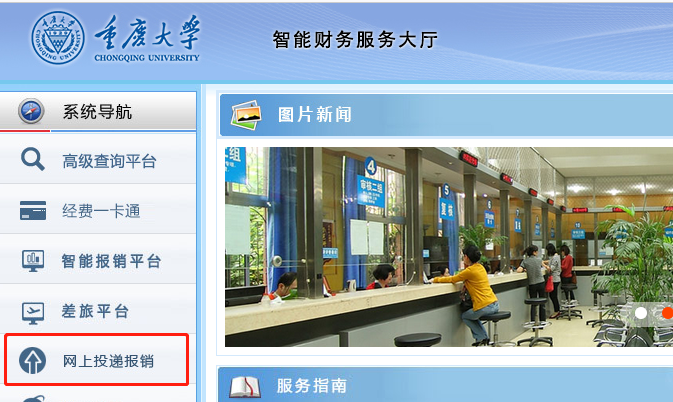 2.申请报销单。业务大类为“日常报销业务”，并在摘要处注明支付对象信息：“短期科研助理张某某已返岗，划转2023年9月-2024年2月工资”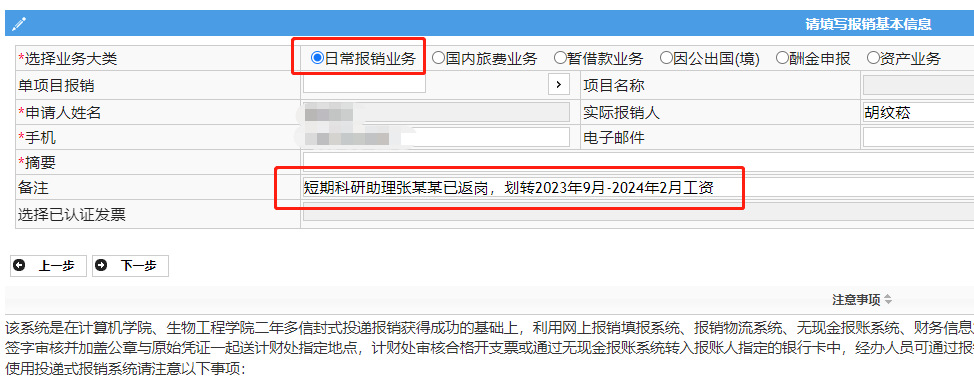 3.此处请自行选择报销项，短期科研助理工资将根据备注从从科研项目劳务费支出。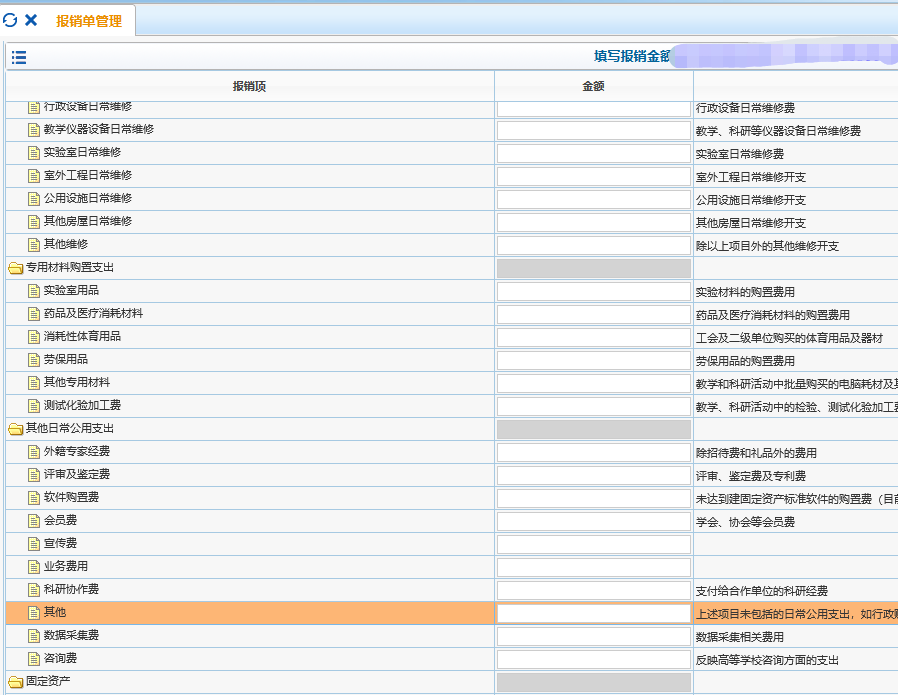 4.支付方式选择内部结算，转入项目号：0012001304020 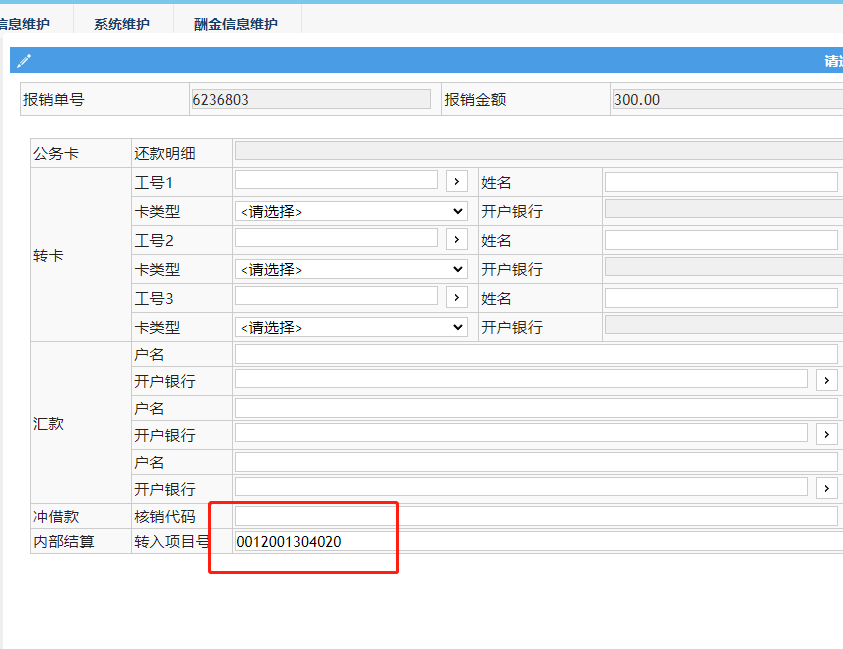 5.打印投递报销单，按照财务流程由相关人员签字并加盖学院公章后交至人事处312办公室。人事处统一将相关费用转入学校短期科研助理薪酬专项，并按月发放至相关人员。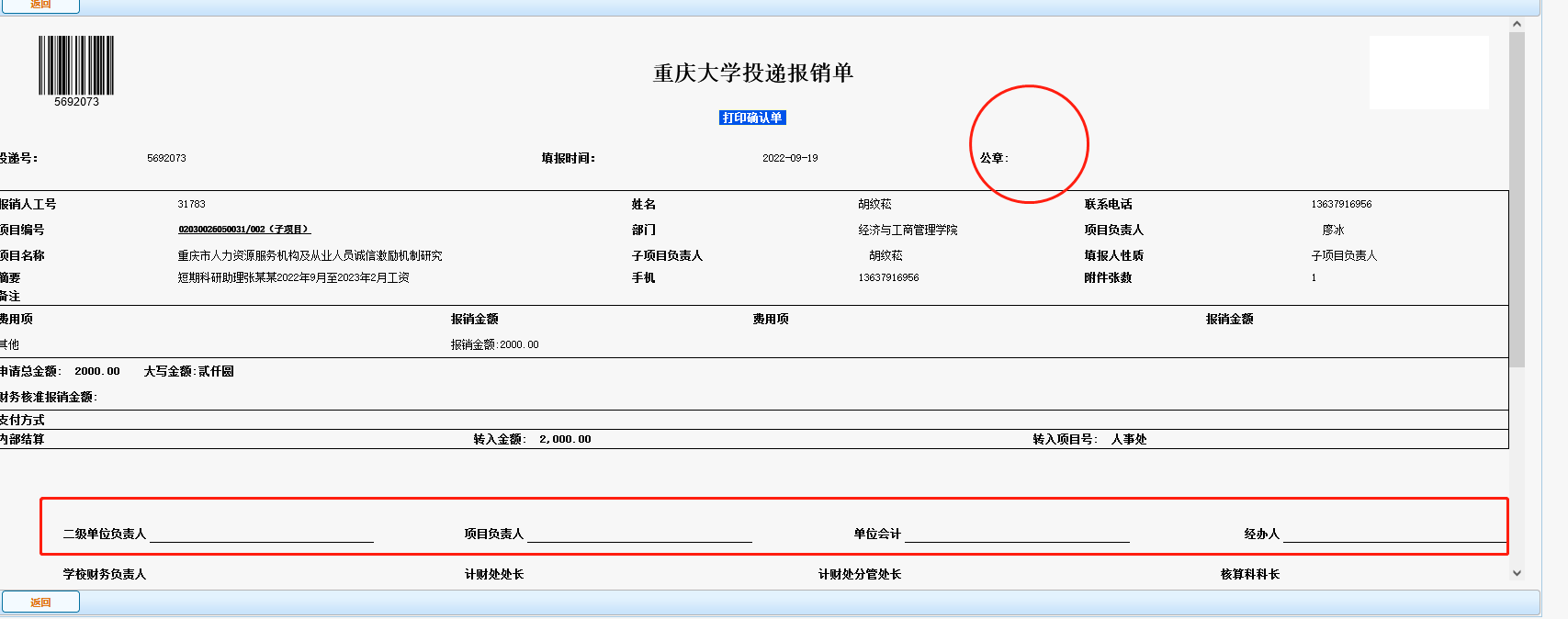 